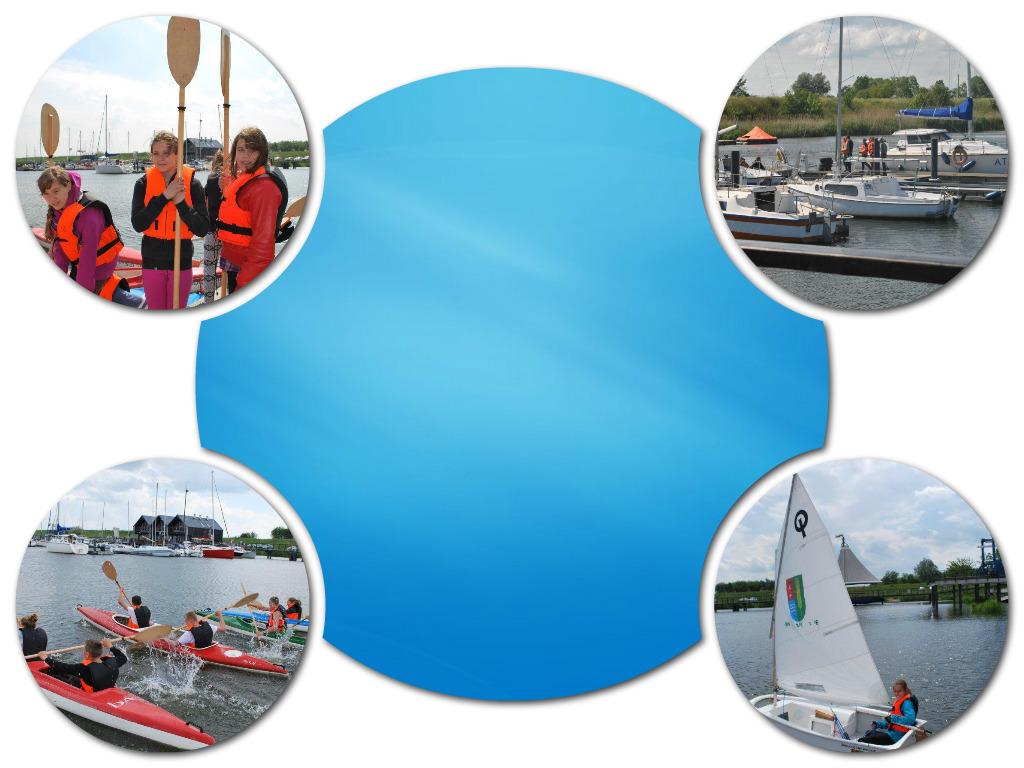 Gmina Cedry Wielkie i GKM  „CEDRUS”                                                                                       ZAPRASZAJĄ na   ZAKOŃCZENIE SEZONU ŻEGLARSKIEGO 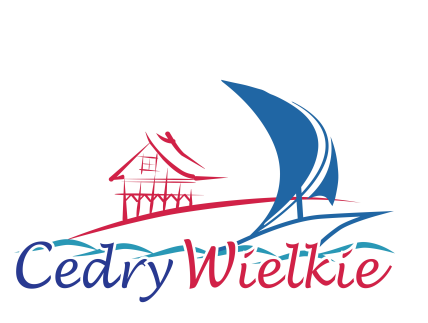   26 września 2015 r. o godz. 15.00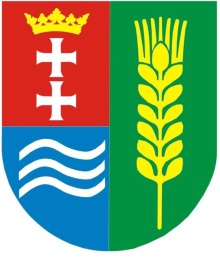 Przystań Żeglarska w Błotniku      W programie: występy artystyczne, prezentacja działalności szkółki żeglarskiej,zawody kajakowe  dla samorządowców,regaty na łodziach klasy OPTYMIST,pokaz ratownictwa wodnego,koncert szanty zespołu RETRO VOICE,Zabawa taneczna z DJ 